В ГКБ №15 им. О.М.Филатова оказываются следующие виды медицинской помощи: первичная медико-санитарная и специализированная, в том числе высокотехнологичная.Лечение организовано в условиях стационара, дневных стационаров и амбулаторно, как в экстренной, так и в плановой форме.Объем ВМП составляет около 40% от общего объема медицинской помощи.Госпитализация пациентов на стационарное лечение в лечебные отделения ГКБ №15 им. О.М.Филатова осуществляется в плановом или экстренном порядке. Стационарное лечение проводится, как в условиях круглосуточного стационара, так и в дневных стационарах.
В дневной стационар в плановом порядке госпитализируются пациенты:Без острых гемодинамических нарушений;Не требующие круглосуточного наблюдения в стационаре.Плановая госпитализация пациентов в стационар ГБУЗ «ГКБ №15 им. О.М.Филатова ДЗМ» производится в приемном отделении по направлению врача амбулаторно-поликлинического учреждения и после консультации и положительного решения о госпитализации при посещении Консультативно-диагностического центра ГКБ №15 им. О.М.Филатова.При угрожающих жизни состояниях экстренная госпитализация производится непосредственно в отделение реанимации и интенсивной терапии или в операционную.Правила поведения пациентов и посетителейсредств обязательного медицинского страхования (ОМС);финансовых средств юридических лиц (по договорам со страховыми компаниями по линии добровольного медицинского страхования - ДМС, и негосударственными медицинскими организациями);финансовых средств физических лиц (по договорам с гражданами на возмездное оказание медицинских услуг - платные медицинские услуги);иных источников в соответствии с действующим законодательством Российской Федерации, в том числе Федеральным законом от 21.11.2012 № 323-ФЗ «Об основах охраны здоровья граждан в Российской Федерации».Пациенты, лечение которых оплачивается из средств Территориального фонда обязательного медицинского страхования (ОМС) в рамках Территориальной программой государственных гарантий на оказание гражданам бесплатной медицинской помощи;Пациенты, пребывание и лечение которых оплачивается страховой компанией, осуществляющей добровольное медицинское страхование;Пациенты, пребывание и лечение которых проводится на основании заключения договора оказания платных медицинских услуг;Граждане иностранных государств, лица без гражданства (за исключением лиц, застрахованных по программе ОМС или ДМС) и граждане Российской Федерации, не проживающие постоянно на ее территории и не являющиеся застрахованными по программе ОМС или ДМС, если иное не предусмотрено международными договорами Российской Федерации, осуществляютпребывание в медицинском учреждении и лечение на основании договора оказания платных медицинских услуг.Экстренная медицинская помощь иностранным гражданам, не застрахованным в системе ОМС, оказывается бесплатно за счет средств бюджета до устранения угрозы жизни пациентов. Решение об этом принимается врачебной комиссией (ВК) с участием заместителя главного врача по профилю, а в ночное время, выходные, праздничные дни - ответственного дежурного администратора. Во всех остальных случаях медицинская помощь оказывается за плату с оформлением договора.Пациенты, получающие медицинскую помощь в рамках программ государственных гарантий оказания гражданам бесплатной медицинской помощи, могут по желанию заключить договор на получение медицинских услуг, в том числе сверх установленных объемов финансирования, предусмотренных клинико-экономическими и медико-экономическими стандартами оказания медицинской помощи. Оказание платных услуг сверх заявленных стандартов оказания медицинской помощи осуществляется на основании договоров.Список документов:Направление на госпитализацию;Паспорт;СНИЛС;Страховой медицинский полис (также желательно предоставить его копию);Пациентам, имеющим инвалидность - документ, подтверждающий группу инвалидности.Список вещей:Комфортная одежда, удобная в повседневной носке из экологических материалов (хлопок, ситец, сатин, лен, вискоза), например, спортивный костюм, халат, х/б трикотажные брюки, футболки, шорты;Сменную обувь.Средства личной гигиенытуалетные принадлежности: мыло, зубные паста и щетка, мочалка, расчёска;по желанию: шампунь, гель для душа, бритва, пена для бритья, салфетки.Перед плановой госпитализацией пациент проходит догоспитальное медицинское обследование в амбулаторно-поликлиническом учреждении по месту прикрепления или в Консультативно-диагностическом центре ГКБ №15 им. О.М.Филатова.Общий анализ крови - 14 днейОбщий анализ мочи - 1 месяцБиохимический анализ крови (глюкоза, общий билирубин и его фракции, АСТ, АЛТ, мочевина, креатинин, щелочная фосфатаза, белок) - 14 днейКоагулограмма - 14 днейАнализы крови на ВИЧ, маркеры гепатита В и С - 1 месяцАнализ крови на сифилис (реакция Вассермана) - 1 месяцГруппа крови и резус фактор (учитывать наличие результата на бланке ЛПУ)Рентгенография грудной клетки или флюорография - 1 годЭКГ - 1 месяцКонсультация терапевта - 1 месяцКонсультация инфекциониста по показаниям - 14 днейКонсультация гинеколога по показаниямИнструментальные исследования (УЗИ, ЭГДС, колоноскопия) по показаниямВ ГБУЗ ГКБ №15 им. О.М.Филатова ДЗМ проводится плановая и экстренная госпитализация:Плановая госпитализация с понедельника по пятницу с 8.30 до 15.30;Экстренная госпитализация - круглосуточно;Плановая госпитализация беременных в родильный дом ГКБ №15 им. О.М.Филатова проводится по будням с 9.00 до 15.00;Экстренная госпитализация беременных и рожениц - круглосуточно.Медицинская помощь в стационарных условиях в экстренной форме оказывается незамедлительно.Медицинская помощь в стационарных условиях в плановой форме (плановая госпитализация) оказывается не позднее 30 календарных дней со дня выдачи лечащим врачом направления на госпитализацию (за исключением высокотехнологичной медицинской помощи). Плановая госпитализация обеспечивается при наличии указанного направления.Исключения, когда срок ожидания плановой госпитализации может превысить 14 рабочих дней, составляют следующие случаи:комиссионное определение сроков ожидания плановой госпитализации в соответствии с медицинскими показаниями;желание пациента выбрать лечащего врача;проведение плановых и внеплановых мероприятий по соблюдению лечебно-охранительного и санитарно-эпидемиологического режима в учреждении.Срок ожидания первичной медико-санитарной помощи в неотложной форме составляет не более двух часов с момента обращения пациента.Сроки ожидания оказания высокотехнологичной медицинской помощи в стационарных условиях в плановой форме устанавливаются в соответствии с приказом федерального органа исполнительной власти, осуществляющего функции по выработке и реализации государственной политики и нормативно-правовому регулированию в сфере здравоохранения.ПРАВИЛА ГОСПИТАЛИЗАЦИИ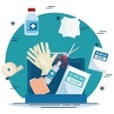 Направления оказания помощи: 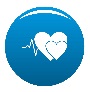 Кардиология,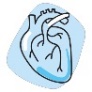 Кардиохирургия,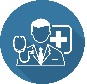 Сосудистая хирургия,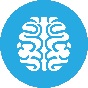 Неврология для пациентов с острыми нарушениями мозгового кровообращения,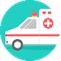 Нейрохирургия с круглосуточной выездной бригадой,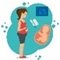 Сердечно-сосудистая патология у беременных и родильниц,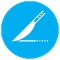 Общая хирургия,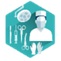 Гнойная хирургия,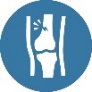 Травматология и ортопедия,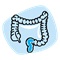 Проктология,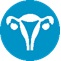 Акушерство и гинекология,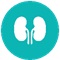 Терапия,Нефрология с хроническим гемодиализом,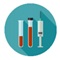 Анестезиология и реанимация,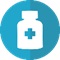 Ревматология,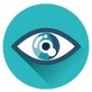 Офтальмология и микрохирургия глаза,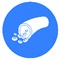 Реконструктивные сосудистые операции при диабетической стопе, рассеянный склероз и др.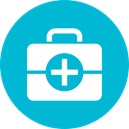 Высокотехнологичная медицинская помощь оказывается по направлениям:Кардиология,Сердечно-сосудистая хирургия, Травматология и ортопедия,Офтальмология (микрохирургия глаза),Нейрохирургия.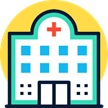 ПРАВИЛА И СРОКИ ГОСПИТАЛИЗАЦИИ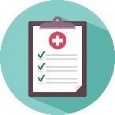 ГБУЗ ГКБ №15 им. О.М. Филатова ДЗМ оказывает медицинскую помощь гражданам в объеме, определенном лицензией на право осуществления медицинской деятельности за счет следующих источников финансирования: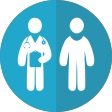 Категории граждан, которые имеют право на стационарное лечение в ГКБ №15 им. О.М.Филатова: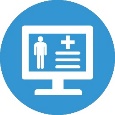 Пациент при поступлении в Приемное отделение на плановую госпитализацию должен при себе иметь: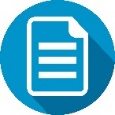 Обязательный минимальный объем обследования для плановой госпитализации с указанием сроков действия результатов обследования: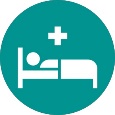 Сроки госпитализации в соответствии с Территориальной программой государственных гарантий